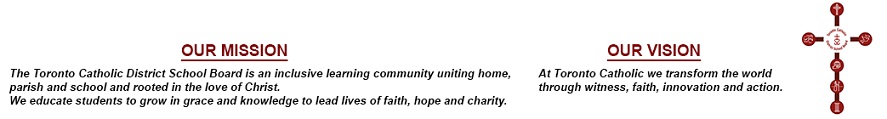 MINUTES OF THE REGULAR MEETING OF THECORPORATE AFFAIRS, STRATEGIC PLANNING AND PROPERTY COMMITTEEPUBLIC SESSION                                                                                                                                                                                                                                                                                                                                                                                                                                                                                                                                                                                                                                                                                                                                                                                                                                                                                                                                                                                                                                                                                                                                                                                                                                                                                                                                                                                                                                                HELD MARCH 21, 2019Trustees:		N. Crawford, ChairN. Di Pasquale, Vice Chair			F. D’Amico 			M. Del Grande			A. KennedyI. Li PretiT. Lubinski			M. Rizzo			G. TanuanStudent Trustees:	T. Dallin			N. NdongmiStaff:                     R. McGuckin                               D. KoenigL. Noronha                                A. Della Mora                                          P. Matthews                              	S. Camacho                             	D. Friesen			M. Loberto			E. Szkeres MilneS. Harris, Recording Secretary                            	S. Tomaz, Assistant Recording SecretaryExternal Guest:	A. Robertson, Parliamentarian4.	Roll Call and ApologiesApologies were extended on behalf of Trustees de Domenico, Di Giorgio and Martino.5.	Approval of the AgendaMOVED by Trustee Rizzo, seconded by Trustee Tanuan, that the Agenda, as amended to include the Addendum, be approved.MOVED in AMENDMENT by Trustee Rizzo, seconded by Trustee Li Preti, that Item 9b) Delegation: Denzil Minnan-Wong, Councillor for Ward 16 – Don Valley East and Deputy Mayor for The City of Toronto, regarding O’Connor House be added to the Agenda.Results of the Vote taken on the amendment, as follows:In favour					OpposedTrustees  Crawford	              Del Grande	              D’Amico               Di Pasquale                Kennedy    Li Preti   Lubinski	             Rizzo	             TanuanThe Amendment was declaredCARRIEDResults of the Vote taken on the Motion as amended, as follows:In favour					OpposedTrustees  Crawford	              Del Grande	              D’Amico               Di Pasquale                Kennedy    Li Preti   Lubinski	             Rizzo	             TanuanThe Motion, as amended, was declaredCARRIED6.	Report from Private SessionMOVED by Trustee Di Pasquale, seconded by Trustee Lubinski, that the following matters discussed in PRIVATE Session be approved:Delegation concerning a school boundary; andReport regarding O’Connor House, with a further report being brought back to the April 11, 2019 Corporate Services, Strategic Planning and Property Committee meeting in consideration with the two delegations in Public Session. Results of the Vote taken, as follows:In favour					OpposedTrustees  Crawford	              Del Grande	              D’Amico               Di Pasquale                Kennedy    Li Preti   Lubinski	             Rizzo	             TanuanThe Motion was declaredCARRIEDStudent Trustees Dallin and Ndongmi wished to be recorded as voted in favour.7.	Declarations of Interest	There were none in PRIVATE nor DOUBLE PRIVATE Session.The following Declarations of Interest were received in PUBLIC Session by Trustees Del Grande, Kennedy and Rizzo as their family members are employees of this Board. Trustees Del Grande, Kennedy and Rizzo indicated that they would neither vote nor participate in the discussion regarding the Items:15a) 	2019-20 to 2020-21 Consensus Enrolment Projections  - Trustees	 Del Grande and Kennedy; and Trustee Rizzo – Secondary Panel;15b)   2019-20 Budget Setting Plan and Consultation; and 15i)   	2019-20 Budget Setting Plan and Consultation: Appendix C Trustee Kennedy8.	Approval & Signing of the Minutes of the Meeting MOVED by Trustee Di Pasquale, seconded by Trustee Rizzo, that the Minutes of the Regular Meeting held February 14, 2019 for PUBLIC Session be approved.Results of the Vote taken, as follows:In favour					OpposedTrustees  Crawford	              Del Grande	              D’Amico               Di Pasquale                Kennedy    Li Preti   Lubinski	             Rizzo	             TanuanThe Motion was declaredCARRIED9.	Delegations		MOVED by Trustee Kennedy, seconded by Trustee Rizzo, that Item 9a) be adopted as follows:9a)	Tony Wagner regarding O’Connor House Board of Directors Update received and referred to staff for a report  that consolidates a report from  Private session regarding the O’Connor House and Denzil Minnan-Wong’s delegation, at the April 11, 2019 Corporate Services, Strategic Planning and Property Committee Meeting, Public Session.	Trustee Del Grande left the horseshoe at 7:33 pm and returned at 7:35 pm.	Results of the Vote taken, as follows:In favour					Opposed	Trustees  Crawford	              Del Grande	              D’Amico               Di Pasquale                Kennedy    Li Preti   Lubinski	             Rizzo	             TanuanThe Motion was declaredCARRIEDMOVED by Trustee Kennedy, seconded by Trustee Rizzo, that Item 9b) be adopted as follows:9b)	Denzil Minnan-Wong, Councillor for Ward 16 – Don Valley East and Deputy Mayor for The City of Toronto, regarding O’Connor House received and referred to staff for a report  that consolidates a report from  Private session regarding the O’Connor House and Tony Wagner’s delegation, at the April 11, 2019 Corporate Services, Strategic Planning and Property Committee Meeting, Public Session.	Trustee Del Grande left the horseshoe at 7:33 pm and returned at 7:35 pm.	Results of the Vote taken, as follows:In favour				OpposedTrustees  Crawford	              Del Grande	              D’Amico               Di Pasquale                Kennedy    Li Preti   Lubinski	             Rizzo	             TanuanThe Motion was declaredCARRIED10	Presentations	MOVED by Trustee Rizzo, seconded by Trustee Lubinski, that Item 10a) be adopted as follows:	10a)	Presentation from Caroline Morgan Di Giovanni, former Chair of the Metropolitan Separate School Board (MSSB), regarding Rising to the Challenges of Catholic Leadership received and referred to Staff for an electronic version of the presentation to be distributed.	Results of the Vote taken, as follows:In favour				OpposedTrustees  Crawford	              Del Grande	              D’Amico               Di Pasquale                Kennedy    Li Preti   Lubinski	             Rizzo	             TanuanThe Motion was declaredCARRIED	Student Trustees Dallin and Ndongmi wished to be recorded as voted in favour.12.	Consent and Review	The Chair reviewed the Order Paper and the following Items were held:15a)	  Trustee Tanuan;15b) 	  Trustee Di Pasquale;15c)	  Trustee Rizzo;15d) 	 Trustee Rizzo; 15e)	 Trustee Li Preti;15f)	 Trustee Kennedy;	15g)	 Trustees Rizzo and Li Preti;	15h)	 Trustee Rizzo;	15i)	 Trustee Di Pasquale; and 		17a)	 Trustee RizzoMOVED by Trustee Di Pasquale, seconded by Trustee Kennedy, that the Items not held be received.Results of the Vote taken, as follows:In favour				OpposedTrustees  Crawford	              Del Grande	              D’Amico               Di Pasquale                Kennedy    Li Preti   Lubinski	             Rizzo	             TanuanThe Motion was declaredCARRIED	Student Trustees Dallin and Ndongmi wished to be recorded as voted in favour.ITEMS AS CAPTURED IN THE ABOVE MOTION19a) Annual Calendar of Reports and Policy Metrics; and19b)	Monthly Pending ListTrustees Del Grande and Kennedy left the horseshoe due to a Declaration of Interest, as earlier indicated.15.	Staff Reports	MOVED by Trustee Tanuan, seconded by Trustee Lubinski, that Item 15a) be adopted as follows:15a)	2019-20 to 2020-21 Consensus Enrolment Projections received.MOVED in AMENDMENT by Trustee Di Pasquale, seconded by Trustee Tanuan, received and that the consensus enrolment projections, as summarized below, for 2019-20 to 2021-2022 school years be approved for staffing, budgetary purposes Ministry of Education reporting requirements.TCDSB Current & Projected Enrolment (ADE)Trustee Rizzo left the horseshoe at 8:19 pm and returned at 8:29 pm.Trustee D’Amico disconnected via teleconference and joined the horseshoe  at 8:27 pm.Trustee Rizzo declared an Interest on the Secondary Panel and requested that the Question be split between the Elementary and Secondary panels.Results of the Vote taken on the Amendment regarding the Projections for the Elementary Panel, as follows:In Favour                      OpposedTrustees  Crawford	         D’Amico               Di Pasquale               Li Preti     Lubinski	         Rizzo	         TanuanThe Amendment regarding the Projections for the Elementary Panel was declared										CARRIEDStudent Trustees Dallin and Ndongmi wished to be recorded as voted in favour.Trustee Rizzo left the horseshoe at 8:38 pm due to a Declaration of Interest, as earlier indicated.Results of the Vote taken on the Amendment regarding the Secondary Panel projections, as follows:In Favour                      Opposed Trustees Crawford	         D’Amico               Di Pasquale               Li Preti     Lubinski	         TanuanThe Amendment regarding the Projections regarding the Secondary Panel was declared										CARRIEDStudent Trustees Dallin and Ndongmi wished to be recorded as voted in favour.Trustees Del Grande and Rizzo returned to the horseshoe at 8:39 pm.MOVED by Trustee Del Grande, seconded by Trustee Tanuan, that Items 15b) and 15i) be adopted as follows:15b)	2019-20 Budget Setting Plan and Consultation and15i)	2019-20 Budget Setting Plan and Consultation: Appendix C	received andThat the budget setting framework and community consultation plan for 2019-20 budget be approved; 2.	That staff present the finalized budget estimates for 2019-20, which will be reflective of the community consultation and feedback received at various Corporate Services Committee meetings, and finally to the Board of Trustees at the Board meeting scheduled for June 13, 2019; and3.	That Staff be directed to, as much as possible, segregate the budget and elements thereof to allow Trustees with conflict of interest to participate in the budget process.MOVED in AMENDMENT by Trustee Di Pasquale, seconded by Trustee Rizzo, that staff hold in-person budget consultations in the East, West and Central Toronto. MOVED in AMENDMENT to the AMENDMENT by Trustee D’Amico, seconded by Trustee Del Grande, that at least one public in-person consultation be held. Results of the Vote taken on the Amendment to the Amendment, as follows:In Favour                      OpposedTrustees Crawford 	    D’Amico    Del Grande    Di Pasquale    Li Preti    Lubinski    Rizzo    TanuanThe Amendment to the Amendment was declared										CARRIEDStudent Trustees Dallin and Ndongmi wished to be recorded as voted in favour.Results of the Vote taken on the Amendment, as follows:In Favour                      OpposedTrustees D’Amico		Crawford    Del Grande    Di Pasquale    Li Preti    Lubinski    Rizzo    TanuanThe Amendment was declared										CARRIEDStudent Trustees Dallin and Ndongmi wished to be recorded as voted in favour.Time for business expired and was extended by 15 minutes by majority consent, as per Article 12.6, as follows to complete the debate on the Item.Results of the Vote taken, as follows:In Favour                      OpposedTrustees Crawford         Del Grande              D’Amico		    Di Pasquale    Li Preti    Lubinski    Rizzo    TanuanStudent Trustees Dallin and Ndongmi wished to be recorded as voted in favour.Time for business expired and the vote to extend for a further 15 minutes to complete the debate on the Item, as per Article 12.6, was unanimously opposed, as follows:Results of the Vote taken, as follows:In Favour                      OpposedTrustees    Crawford          D’Amico		                                                Del Grande                                                    Di Pasquale                                                Li Preti                                                Lubinski                                                Rizzo     	     	       TanuanResults of the Vote taken on the Motion, as amended, as follows:In Favour                      OpposedTrustees Crawford    D’Amico		    Del Grande    Di Pasquale    Li Preti    Lubinski    Rizzo    TanuanThe Motion, as amended, was declared										CARRIEDStudent Trustees Dallin and Ndongmi wished to be recorded as voted in favour.Trustee Kennedy returned to the horseshoe at 10:02 pm.MOVED by Trustee Rizzo, seconded by Trustee Del Grande, that Item 15c) be adopted as follows:15c)	Liquor Waiver for Brebeuf College Event on May 10, 2019 that Regulation 6 of Appendix A of the Permits Policy B.R. 05 be waived and that permission be granted to serve alcohol at Brebeuf College School on May 10, 2019 for the Alumni Pub Night event.Results of the Vote taken, as follows:In Favour                      OpposedTrustees Crawford    D’Amico		    Del Grande    Di Pasquale    Kennedy    Li Preti    Lubinski    Rizzo    TanuanThe Motion was declared										CARRIEDMOVED by Trustee Tanuan, seconded by Trustee Lubinski, that Item 15d) be adopted as follows:15d)	Liquor Waiver Request for Francis Libermann Catholic High School Event on June 13, 2019	that Regulation 6 of Appendix A of the Permits Policy B.R. 05 be waived and that permission be granted to serve alcohol at Francis Libermann Catholic High School on June 13, 2019 for the Staff Retirement Party.Results of the Vote taken, as follows:In Favour                      OpposedTrustees Crawford    D’Amico		    Del Grande    Di Pasquale    Kennedy    Li Preti    Lubinski    Rizzo    TanuanThe Motion was declared										CARRIEDMOVED by Trustee Kennedy, seconded by Trustee Tanuan, that Item 15h) be adopted as follows:15h)	Liquor Waiver for Senator O’Connor College School on April 11, 2019  that Regulation 6 of Appendix A of the Permits Policy B.R. 05 be waived and that permission be granted to serve alcohol at Senator O’Connor College School on April 11, 2019 for the Staff Social event.Results of the Vote taken, as follows:In Favour                      OpposedTrustees Crawford    D’Amico		    Del Grande    Di Pasquale    Kennedy    Li Preti    Lubinski    Rizzo    TanuanThe Motion was declared										CARRIEDMOVED by Trustee Lubinski, seconded by Trustee Del Grande, that Item 15e) be adopted as follows:15e)	Appointment of a Trustee to Serve on the Toronto and Region Outdoor Education Task Force that Trustee Tanuan be nominated as the representative to serve on the Toronto and Region Outdoor Education Task Force.	Trustee Tanuan accepted.Results of the Vote taken, as follows:In Favour                      OpposedTrustees Crawford    D’Amico		    Del Grande    Di Pasquale    Kennedy    Li Preti    Lubinski    Rizzo    TanuanThe Motion was declared										CARRIED	MOVED by Trustee Rizzo, seconded by Trustee Li Preti, that Trustee Di Pasquale be nominated as the representative to serve on the Toronto and Region Outdoor Education Task Force.	Trustee Di Pasquale accepted.Results of the Vote taken, as follows:In Favour                      OpposedTrustees Crawford    D’Amico		    Del Grande    Di Pasquale    Kennedy    Li Preti    Lubinski    Rizzo    TanuanThe Motion was declared										CARRIED	Results of the Vote taken for Trustees Tanuan and Di Pasquale, as follows:	Trustee Tanuan		Trustee Di PasqualeTrustees Crawford		D’Amico    Del Grande        Di Pasquale    Kennedy		Li Preti    Lubinski		Rizzo    TanuanTrustee Tanuan will serve on the Toronto and Region Outdoor Education TaskForce. MOVED by Trustee Kennedy, seconded by Trustee Tanuan, that Item 15f) be adopted as follows:15f)   Municipal Conflict of Interest Act regarding Integrity Commissioner:That the Corporate Services, Strategic Planning and Property Committee endorse the proposal (attached as Appendix A) to the Ontario Catholic Schools Trustees Association (OCSTA) from the Chair of the Board and that the Chair of the Board be requested to speak to such proposal at the OCSTA Annual General Meeting (AGM) ; That a corrected report with accurate information be brought to the Board and tabled as part of the public record; and That staff investigate options for hiring an Integrity Commissioner to provide advice to the Toronto Catholic District School Board Trustees and report back to the April 11, 2019 Corporate Services, Strategic Planning and Property Committee meeting. MOVED in AMENDMENT by Trustee Rizzo, seconded by Trustee Li Preti, that the sections regarding governance be referred to the Governance and Policy Committee.  Results of the Vote taken on the Amendment, as follows:In Favour                      OpposedTrustees CrawfordD’Amico		Del GrandeDi PasqualeKennedyLi PretiLubinskiRizzoTanuanThe Amendment was declared										CARRIEDMOVED in AMENDMENT by Trustee Di Pasquale, seconded by Trustee Rizzo, that staff be directed to contract a part-time Integrity Commissioner as soon as possible, starting by inquiring with the Toronto District School Board (TDSB) Integrity Commissioner.	Trustee Li Preti left the horseshoe at 10:37 pm and returned at 10:39 pm.	Results of the Vote taken on the Amendment, as follows:In Favour                      Opposed          Trustees Di Pasquale      Crawford                         Rizzo 	         D’Amico		         Del Grande         Kennedy         Li Preti         Lubinski         TanuanThe Amendment was declared										FAILED	Trustee Rizzo requested that the Question be split.Results of the Vote taken on Part 3 of the Motion, as amended, as follows:In Favour                      OpposedTrustees Crawford         D’Amico		         Del Grande         Di Pasquale         Kennedy         Li Preti         Lubinski         Rizzo         TanuanPart 3 of the Motion, as amended, was declared										CARRIEDResults of the Vote taken on Part 2 of the Motion, as amended, as follows:In Favour                      OpposedTrustees Crawford		Del Grande         D’Amico		Di Pasquale         Kennedy		Li Preti         Lubinski		Rizzo         TanuanPart 2 of the Motion, as amended, was declared										CARRIEDResults of the Vote taken on Part 1 of the Motion, as amended, as follows:In Favour                      OpposedTrustees Crawford         D’Amico		         Del Grande         Di Pasquale         Kennedy         Li Preti         Lubinski         Rizzo         TanuanPart 1 of the Motion, as amended, was declared										CARRIEDMOVED by Trustee Rizzo, seconded by Trustee Di Pasquale, that Item 15g) be adopted as follows:  15g)	March 2019 School Cash Suite Progress Report	received and referred to staff for further analysis to see how priority neighbourhoods could be assisted with bank fees.Results of the Vote taken, as follows:In Favour                      OpposedTrustees CrawfordD’Amico		Del GrandeDi PasqualeKennedyLi PretiLubinskiRizzoTanuanThe Motion was declared										CARRIED17.	Listing of Communications	MOVED by Trustee Rizzo, seconded by Trustee Li Preti, that Item 17a) adopted as follows:17a)	Trustee de Domenico’s Resignation from the Toronto Student Transportation Group that Trustee Rizzo be the representative and that Trustee Del Grande be the alternate of the Toronto Student Transportation Group.Results of the Vote taken, as follows:In Favour                      OpposedTrustees CrawfordD’Amico		Del GrandeDi PasqualeKennedyLi PretiLubinskiRizzoTanuan The Motion was declared										CARRIEDMOVED by Trustee Kennedy, seconded by Trustee Rizzo, that Trustee de Domenico’s resignation from the Toronto Student Transportation Group be received and accepted.Results of the Vote taken, as follows:In Favour                      OpposedTrustees CrawfordD’Amico		Del GrandeDi PasqualeKennedyLi PretiLubinskiRizzoTanuanThe Motion was declared										CARRIED	Trustee Del Grande left the meeting at 11:03 pm.20.	Resolve into FULL BOARD to Rise and Report	MOVED by Trustee Kennedy, seconded by Trustee Di Pasquale, that the meeting resolve into FULL BOARD to Rise and Report.Results of the Vote taken, as follows:In favour					OpposedTrustees CrawfordD’Amico		Di PasqualeKennedyLi PretiLubinskiRizzoTanuanThe Motion was declaredCARRIEDMOVED by Trustee Kennedy, seconded by Trustee Di Pasquale, that the meeting resolve into DOUBLE PRIVATE Session.Results of the Vote taken, as follows:In favour					OpposedTrustees CrawfordD’Amico		Di PasqualeKennedyLi PretiLubinskiRizzoTanuanThe Motion was declaredCARRIEDPRESENT:	(Following DOUBLE PRIVATE Session)Trustees:		N. Di Pasquale, Acting Chair			N. Crawford			F. D’Amico 			A. KennedyI. Li PretiT. Lubinski			M. Rizzo			G. TanuanStaff:                     R. McGuckin			S. Harris, Recording Secretary22.	AdjournmentMOVED by Trustee Crawford, seconded by Trustee Kennedy, that the meeting be adjourned.Results of the Vote taken, as follows:In favour					OpposedTrustees CrawfordD’Amico		Di PasqualeKennedyLi PretiLubinskiRizzoTanuanThe Motion was declaredCARRIEDYear2018 (Current)201920202021Elem62,75863,19964,00264,697Sec29,10128,76328,92229,335Total91,85991,96292,92494,032Annual Change103962  1,108_____________________________________________________________SECRETARYCHAIR